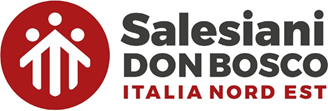 CALENDARIO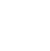 FEBBRAIO 2024LiturgiaChiesa CongregazioneIspettoria INEMovimento Giovanile SalesianoConsiglio Ispettore1GSalesiani defuntiV.I. Porto ViroBergamo h.18.002VPresentazione del SignoreV.I. Verona SZ3SSan Biagio2 Commissione PG Oratorio - Parrocchia 9-13 Mestre (con tutti i Parroci)V.I. Verona SZ4D5° t. Ord1 EE.SS. (10)3 MGS FidanzatiV.I. Verona SZ5LSant’AgataDelegati PG d’Europa (10) - MadridRitiroV.I. Trento6MSan Paolo Miki e Comp.V.I. Trento7MB. Pio IXV.I. Trento8GSCU   Formazione Progettisti (9)V.I. Bolzano9VB. Eusebia PalominoV.I. BolzanoMeet h.16.00 Curatorium10SSanta ScolasticaCooperatori Consulta Regionale (11) Roma4 Gr. Ricerca Colle DB e Mornese (13)4 Faccia a F. Colle DB e Mornese (13)V.I. Bolzano11D6° t. OrdPordenone12LGiornate Formative Luoghi Salesiani, Neoassunti (tutti ambienti pastorali) 1° anno (14)Cons. di Presidenza CI8 h.9.00-18.00Este h.20.0013MTorinoColle Don Bosco14MMercoledì delle CeneriUfficio Nazionale EdG-Opere Sociali, RomaV.I. Verona DB15GSxS APS CDN (10.30-16.30), RomaV.I. Verona DB16VV.I. Verona DB17SSegreteria Nazionale MGS (18)Exallievi: Consiglio Ispettoriale Mestre6 C.so Accompagnamento online 9-12V.I. Verona DB18D1° dom.Quaresima 2 MGS Terze MedieV.I. Verona SZ19LUfficio Animazione Missionaria (20)Consiglio Ispettoriale 9.00-18.00Consiglio Ispettoriale20MUfficio Animazione Vocazionale (22) NapoliV.I. Mestre SDBM21M2 Comm. PG Scuola-CFP-UNIV. 9-13 6 Consulta Presidi e Direttori CFP 14-17V.I. Mestre SDBM22GCattedra San PietroV.I. Mestre SDBM23VSXS Formazione Coord.Roma (25)V.I. Mestre SDBM24S2 Consulta FS 9-13 MestrePre-meeting Giovani MGS (triennio), MoglianoV.I. Mestre SDBM25D2° dom.QuaresimaMeeting Giovani MGS, MoglianoMeeting Giovani MGSV.I. Mestre SDBM26LConsiglio Ispettoriale 9-18Consiglio IspettorialeV.I. Mestre SDBM27M3 Equipe PG 9.00-16.00, Mestre3 Equipe PG 9.00-14.00V.I. Mestre SDBM28MCNF online2 Commissione PG Opere Sociali9-13, MestreV.I. MOGLIANO ASTORI29GV.I. MOGLIANO ASTORI